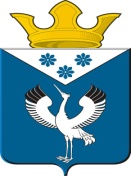 Российская ФедерацияСвердловская областьГлава муниципального образованияБаженовское сельское поселениеПОСТАНОВЛЕНИЕОт 18.07.2019г.с.Баженовское                                              № 86О внесении изменений в  Порядок применения бюджетной классификации Российской Федерации в части, относящейся к местному бюджету, утвержденный Постановлением Главы МО Баженовское сельское поселение от 27.02.2019 №24На основании статьи 9 и положений главы 4 Бюджетного кодекса Российской Федерации, руководствуясь Приказом Министерства финансов Российской Федерации от 08.06.2018 № 132н «О порядке формирования и применения кодов бюджетной классификации Российской Федерации, их структуре и принципах назначения», в целях определения порядка применения бюджетной классификации Российской Федерации в части, относящейся к бюджету муниципального образованияБаженовское сельское поселение, ПОСТАНОВЛЯЮ:        1. Внести в  Порядок применения бюджетной классификации Российской Федерации в части, относящейся к бюджету муниципального образования Баженовское сельское поселение, утвержденный Постановлением Главы МО Баженовское сельское поселение от 27.02.2019 №24, следующие изменения: 1.1. пункт 8 главы 3 дополнить строками следующего содержания:04 5 0545673 «Создание и обустройство комбинированной спортивной и игровой площадки в д.Нижняя Иленка Баженовского сельского поселения Байкаловского муниципального района»По данной статье отражаются расходы на реализацию одноименного мероприятия за счет средств областного бюджета;04 5 05 23310 «Благоустройство общественных территорий (площади, улицы, скверы, парки)»По данной статье отражаются расходы на реализацию одноименного мероприятия, включая приобретение оборудования для детской площадки;04 5 03 23260 «Расходы на содержание и оплату коммунальных услуг незаселенных муниципальных жилых помещений»По данной целевой статье отражаются расходы на реализацию одноименного мероприятия, включая вывоз грунтовых и сточных вод из подвала муниципального жилого дома, и оплату коммунальных услуг;04 5 0423110 «Капитальный ремонт, ремонт и содержание водонапорных башен и их тепловых пунктов»По данной статье отражаются расходы на реализацию одноименного мероприятия за счет средств местного бюджета;1.2. Целевую статью 04 5 05 23080 «Уборка мусора с территории населенных пунктов»  изложить в следующей редакции:«04 5 05 23080 «Уборка мусора с территории населенных пунктов» По данной целевой статье отражаются расходы на реализацию одноименного мероприятия, включая уборку и вывозку мусора, оплата труда по договорам гражданско-правового характера; приобретение контейнеров для твердых коммунальных отходов и информационных табличек для несанкционированных свалок и другие аналогичные расходы;».2. Настоящее Постановление разместить на официальном сайте Администрации МО Баженовское сельское поселение http://www.bajenovskoe.ru . 3. Контроль  исполнения настоящего Постановления оставляю за собой.И.о. Главы администрации МОБаженовское сельское поселение                                      С.М.Спирин